АНАЛИЗ РЕЗУЛЬТАТОВ ВПР -2023И МЕТОДИЧЕСКИЕ РЕКОМЕНДАЦИИ для учителей общеобразовательных организаций Республики Ингушетия МАТЕМАТИКА(6 класс)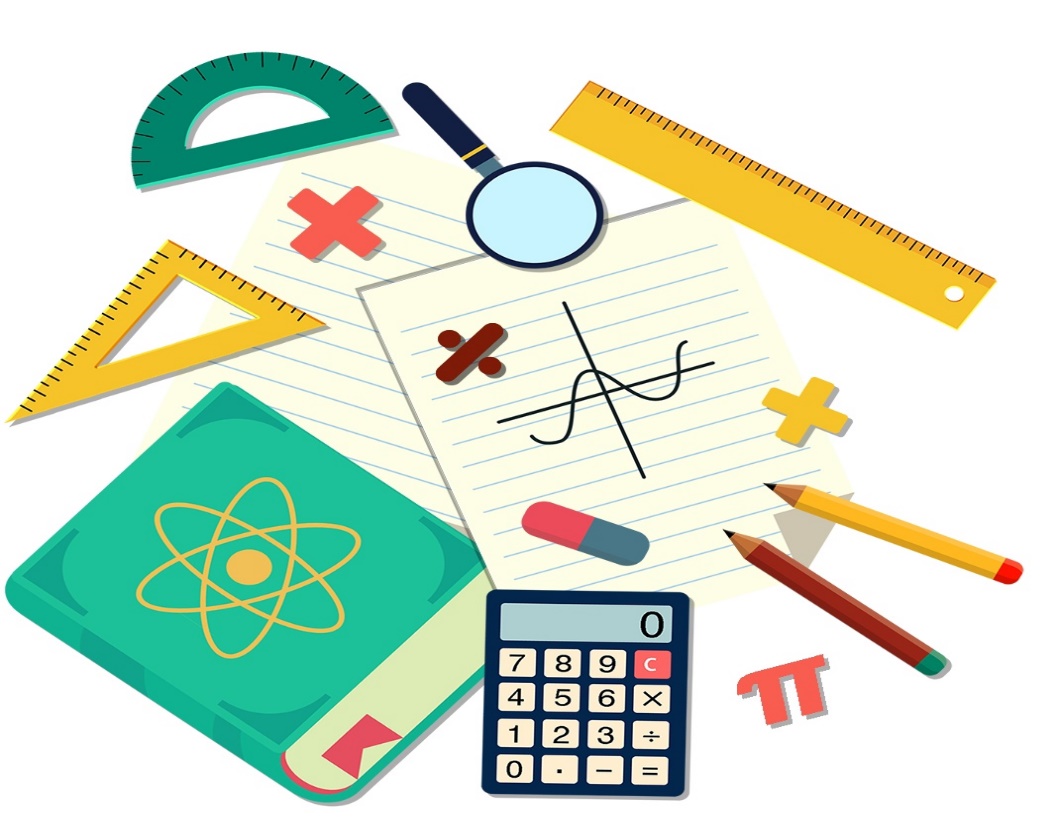                                                             составитель:                                                            и.о. начальника ЦНППМ ГБОУ ДПО «ИПК РО РИ»,                                                            методист по математике, к.п.н.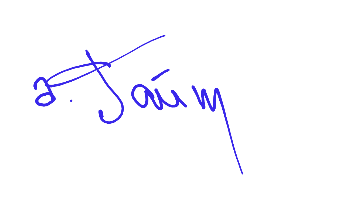                                                      Гайтукиева А. У.-Г.  __________________________Назрань – 2023Предметно-содержательный анализ результатов Всероссийской проверочной работы по математике в 6-х классах ОО Республики Ингушетия1. Назначение всероссийской проверочной работыВсероссийские проверочные работы (ВПР) проводятся в целях осуществления мониторинга результатов перехода на ФГОС и направлены на выявление качества подготовки обучающихся. Назначение КИМ для проведения проверочной работы по математике – оценить качество общеобразовательной подготовки обучающихся 6 классов в соответствии с требованиями ФГОС. КИМ ВПР позволяют осуществить диагностику достижения предметных и метапредметных результатов обучения, в том числе овладение межпредметными понятиями и способность использования универсальных учебных действий (УУД) в учебной, познавательной и социальной практике. Результаты ВПР в совокупности с имеющейся в общеобразовательной организации информацией, отражающей индивидуальные образовательные траектории обучающихся, могут быть использованы для оценки личностных результатов обучения. Результаты ВПР могут быть использованы образовательными организациями для совершенствования методики преподавания математики, муниципальными и региональными органами исполнительной власти, осуществляющими государственное управление в сфере образования, для анализа текущего состояния муниципальных и региональных систем образования и формирования программ их развития. Не предусмотрено использование результатов ВПР для оценки деятельности образовательных организаций, учителей, муниципальных и региональных органов исполнительной власти, осуществляющих государственное управление в сфере образования. Документы, определяющие содержание проверочной работыСодержание и структура проверочной работы определяются на основе Федерального государственного образовательного стандарта основного общего образования (приказ Минобрнауки России от 17.12.2010 № 1897) с учетом Примерной основной образовательной программы основного общего образования (одобрена решением Федерального учебно-методического объединения по общему образованию (протокол от 08.04.2015 № 1/15 (в редакции протокола № 1/20 от 04.02.2020)) и содержания учебников, включенных в Федеральный перечень. Подходы к отбору содержания, разработке структуры проверочной работыВсероссийские проверочные работы основаны на системно-деятельностном, компетентностном и уровневом подходах. В рамках ВПР наряду с предметными результатами обучения учеников основной школы оцениваются также метапредметные результаты, в том числе уровень сформированности универсальных учебных познавательных, коммуникативных и регулятивных действий (УУД) и овладения межпредметными понятиями.  Тексты заданий в вариантах ВПР в целом соответствуют формулировкам, принятым в учебниках, включенных в Федеральный перечень учебников, допущенных к использованию при реализации имеющих государственную аккредитацию образовательных программ основного общего образования.  Структура проверочной работыРабота содержит 13 заданий.  В заданиях 1–8, 10 необходимо записать только ответ. В задании 12 нужно изобразить рисунок или требуемые элементы рисунка. В заданиях 9, 11, 13 требуется записать решение и ответ. Кодификаторы проверяемых элементов содержания и требований к уровню подготовки обучающихся   В таблице №1 приведён кодификатор проверяемых элементов содержания.Таблица №1В таблице №2 приведен кодификатор проверяемых результатов обучения.   Таблица №2 Распределение заданий проверочной работы по позициям кодификаторовРаспределение заданий по позициям кодификаторов приведено в таблице №3Таблица №3Распределение заданий проверочной работы по уровню сложностиРаспределение заданий по уровню сложности приведено в таблице №4 Таблица №4 Типы заданий, сценарии выполнения заданийВ заданиях 1–2 проверяется владение понятиями отрицательные числа, обыкновенная дробь.  В задании 3 проверяется умение находить часть числа и число по его части. В задании 4 проверяется владение понятием десятичная дробь. Заданием 5 проверяется умение оценивать размеры реальных объектов окружающего мира. В задании 6 проверяется умение извлекать информацию, представленную в таблицах, на диаграммах. В задании 7 проверяется умение оперировать понятием модуль числа. В задании 8 проверяется умение сравнивать обыкновенные дроби, десятичные дроби и смешанные числа.  В задании 9 проверяется умение находить значение арифметического выражения с обыкновенными дробями и смешанными числами. Задание 10 направлено на проверку умения решать несложные логические задачи, а также на проверку умения находить пересечение, объединение, подмножество в простейших ситуациях. В задании 11 проверяются умения решать текстовые задачи на проценты, задачи практического содержания. Задание 12 направлено на проверку умения применять геометрические представления при решении практических задач, а также на проверку навыков геометрических построений.  Задание 13 является заданием повышенного уровня сложности и направлено на проверку логического мышления, умения проводить математические рассуждения.  Успешное выполнение обучающимися заданий 12 и 13 в совокупности с высокими результатами по остальным заданиям говорит о целесообразности построения для них индивидуальных образовательных траекторий в целях развития их математических способностей. Система оценивания выполнения отдельных заданий и проверочной работы в целомПравильное решение каждого из заданий 1–8, 10, 12 оценивается 1 баллом. Задание считается выполненным верно, если ученик дал верный ответ: записал правильное число, правильную величину, изобразил правильный рисунок.  Выполнение каждого из заданий 9, 11, 13 оценивается от 0 до 2 баллов. Максимальный первичный балл – 16. Рекомендации по переводу первичных баллов в отметки по пятибалльной шкале Таблица №5 Время выполнения варианта проверочной работыНа выполнение проверочной работы по математике дается 60 минут.  Описание дополнительных материалов и оборудования, необходимых для проведения проверочной работыДополнительные материалы и оборудование не требуются.Рекомендации по подготовке к работеСпециальная подготовка к проверочной работе не требуется.Общие результаты выполнения ВПР 6-х классов Республики Ингушетия в 2023 г.Количественный состав участников ВПР за последние три года                                                                                                                                       Таблица №6Распределение первичных баллов участников ВПР – 2023                                                                                                                                                                                                                            Таблица №7Всего писали Всероссийскую проверочную работу (ВПР) по математике 7932 учащихся Республики Ингушетия.Гистограмма распределения первичных баллов по математике в 6 классах    Диаграмма №1На диаграмме дано распределение первичных баллов на общей гистограмме. Процент учащихся, получивших низкие баллы: от 0 баллов до 5 баллов, невелик. Всего не перешли через порог 643 участника (8,11%). Невелик процент учащихся, получивших высокие баллы: 14, 15 баллов и максимально 16 баллов. Наибольшее количество учащихся (17,6 % учащихся) получили 6 баллов, что соответствует отметке «3». Из Диаграммы 1 видно, что наибольшее количество учащихся республики получили за мониторинг от 6 баллов до 10 баллов – 54,8% учащихся, что соответствует отметке «3» при баллах от 6 баллов до 9 баллов, и соответствует отметке «4» при баллах 10 баллов и 13 баллов – 3,9%. Наименьшее количество учащихся республики получили за мониторинг от 0 до 5 баллов – 11,7% учащихся, что соответствует отметке «2». 7% учащихся республики получили за мониторинг от 14 баллов до 16 баллов, что соответствует отметке «5» – весьма низкий результат.Сравнительный анализ результатов ВПР – 2023 года с годовыми отметками учеников по математике (по журналу)Сравнительный анализ результатов участников ВПР по АТЕ                                                                                                                                    Таблица №8Объективность оценивания достижений учащихся Оценка качества образования опирается на понятие достоверности данных. На результаты ВПР могут оказывать влияние два фактора, снижающих достоверность оценки: 1. объективность отметок текущей аттестации, 2. объективность оценивания результатов ВПР. Рассмотрим оба фактора. Объективность результатов текущей аттестации изначально предполагается, что преподавание во всех ОО ведется в соответствии с ФГОС. Однако сравнение результатов ВПР и отметок текущей аттестации показывает, что это соответствие исполняется не всегда. Анализ сравнения результатов ВПР с внутришкольными отметками дают возможность судить о том, насколько текущая аттестация соответствует стандартам, выявить ситуации с систематическим завышением или занижением внутренних оценок. Подтверждение отметок текущей аттестации Полного совпадения результатов ВПР с внутришкольными отметками быть не может, поскольку исключить влияние факторов случайного характера (волнение учеников, непривычные формулировки заданий, требующие дополнительных усилий для понимания и т.п.) невозможно. В то же время отличия отметок ВПР от внутришкольных могут определяться системными факторами, характерными для некоторых учебных заведений. Так, отклонения результатов ВПР в более высокую область в некоторых случаях могут объясняться углубленным изучением некоторых предметов и, соответственно, более строгим оцениванием результатов в школе. Подобная политика может привести к снижению мотивации учащихся. В случае, когда ученики массово получают в ОО отметки по ВПР ниже выставленной в журнале, можно говорить о политике завышения оценок в школе, выставление отметок авансом с целью мотивации. Такая политика школы приводит к искажению представления ученика и его родителей о реальном уровне знаний и может иметь негативные последствия при сдаче экзаменов ГИА. Наконец, возможны ситуации, когда некоторые задания в конкретных работах могут оказаться сложнее, чем это предусмотрено ФГОС. Неудачно, непривычно или невразумительно сформулированные задания также могут привести к расхождению итогов ВПР с результатами внутренней аттестации.Как видно из данных таблицы 8 средний уровень подтверждения отметок по району несколько выше, чем по городу и составляет 80,2%. Лучшие результаты с объективностью оценивания текущих результатов у следующих образовательных организаций:В этих образовательных организациях в среднем более 90% учащихся подтвердили свои отметки.Гистограмма сравнения полученных отметок с отметками по журналуСДля оценки объективности выставления оценок текущей аттестации можно рассчитать долю выставленных за ВПР отметок, совпавшую с результатами текущей аттестации. При этом стоит иметь ввиду, что на этот показатель может оказывать влияние сложность заданий проверочной работы, не полностью совпадающая с ФГОС.Гистограмма сравнения полученных отметок с отметками по журналу по АТЕДля выявления закономерности в расхождении отметок за работу и по журналу можно воспользоваться еще одним инструментом - коэффициентом сравнения отметок (далее К-отметок). Коэффициент сравнения отметок определяется как результат вычитания доли участников ВПР с отметками ниже, чем в школьном журнале, из доли участников ВПР с отметками, выше отметок в журнале по каждому предмету по каждому классу или параллели, если в ней несколько классов. Таким образом, положительные величины коэффициента (от 100% до 40%) определяют область завышенных требований педагогов ОО к подготовке участников (или уровень подготовки, превышающий ожидания составителей заданий ВПР). Область отрицательных значений коэффициента (от -40% до -100%) характеризует занижение требований педагогов ОО к подготовке участников. В область сравнительно малых значений коэффициента (от +40% до -40%) попадают случаи совпадения оценок подготовки участников ВПР преподавателями ОО и разработчиками ВПР, что может свидетельствовать о соответствии подготовки участников ВПР стандартам, которыми руководствовались составители заданий ВПР. Следует, однако, учитывать обобщенный характер показателя, известную произвольность пограничных значений и не расценивать диагностику по нему как однозначный сигнал о неблагополучии в оценке знаний учащихся педагогами ОО.По результатам усредненного К-отметок можно выявить систематическое завышение или занижение оценок текущей аттестации. Смещение К-отметок в положительную сторону означает занижение текущих отметок, смещение в отрицательную-занижение.Как было отмечено выше, необходимо исследовать не только достоверность отметок текущей аттестации, но и объективность оценки результатов ВПР. По правилам проведения ВПР работа ученика оценивается в первичных баллах, которые затем переводятся в 5-балльную систему с существенным округлением результатов и могут сравниваться с результатами текущей аттестации. Большая часть работ проверяется педагогами внутри ОО и лишь некоторая часть работ подлежит взаимопроверкам. Два эти фактора приводят к тому, что в ходе «ручной проверки» работ проявляется тенденция «натягивания отметок». Сравнение статистических показателей общероссийских, региональных, районных и школьных результатов ВПР по математикеАнализ статистических показателей по результатам ВПР                                                                                                                                                                                                                                 Таблица №9Если количество учеников в группах баллов с отметками «5» и «4» в сумме более 50 % (качество знаний более 50 %), соответствующие ячейки столбцов отметок «4» и «5» маркируются жирным шрифтом (см. таблицу 9): это 25 ОО из 130 ОО республики: ГБОУ «СОШ-детский сад №1 г. Магас», ГБОУ «СОШ № 3 г. Малгобек», ГБОУ «СОШ № 20 г. Малгобек», ГБОУ «Гимназия № 1 г. Малгобек», ГБОУ «СОШ № 1 г. Назрань», ГБОУ «СОШ № 15 г. Назрань», ГБОУ «СОШ № 3 г. Сунжа», ГБОУ «СОШ № 2 г. Сунжа», ГБОУ «СОШ № 2 с.п. Нестеровское», ГБОУ «СОШ № 2 с.п. Галашки», ГБОУ «СОШ с.п. Аршты», ГБОУ «СОШ № 4 с.п. Яндаре», ГБОУ «ООШ с.п. Гейрбек-Юрт», ГБОУ «СОШ № 2 с.п. Плиево», ГБОУ «СОШ № 1 с.п. Плиево», ГБОУ «СОШ № 2 с.п. Экажево», ГБОУ «СОШ № 2 с.п. Сурхахи», ГБОУ «Гимназия Назрановского района с.п. Али-юрт», ГБОУ «СОШ № 21 с.п. Аки-юрт», ГБОУ «СОШ с.п. Джейрах», ГБОУ «СОШ № 19 г. Назрань», ЧОУ НАДО «Учебный центр «Открытый мир»», НОУ «СОШ «Интеллект» с.п. Экажево», ГБОУ «ООШ с.п. Чемульга».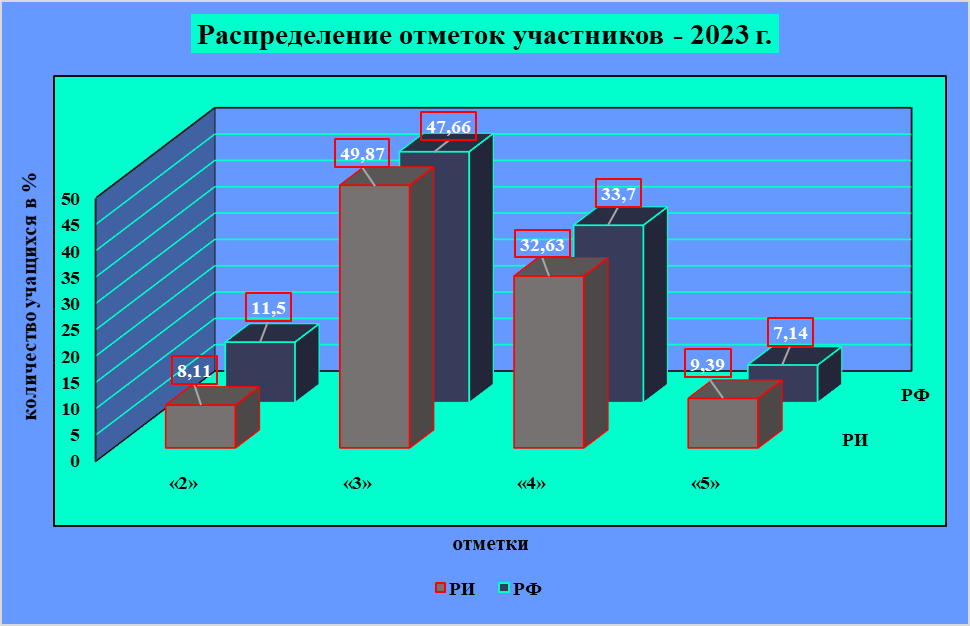 Качественная успеваемость, абсолютная успеваемость, средний баллВ таблице приведены данные по всем образовательным организациям Республики Ингушетия                                                                                                                                                                                                                                  Таблица №10Результаты выполнения ВПР по математике в 6-х классах по РИ в 2023 году: качественная успеваемость – 42,02%, абсолютная успеваемость – 91,89%, средний балл - 3,43.Выделим АТЕ РИ по критериям оценки показателей обучения (см. табл.10).Качество успеваемости.На допустимом уровне качества успеваемости: ОО г. Малгобек (44,67%), Сунженского района (42,04%), ОО г. Карабулак (39,59%), г. Магас (43,06%), г. Назрань (43,38%), Малгобекский район (38,31%), Назрановский район (41,79%);на оптимальном уровне: Джейрахский район 60,47%).Средний балл.На допустимом уровне: г. Малгобек (3,5), Джейрахский район (3,84);на критическом уровне: ОО г. Магас (3,45), г. Назрань (3,42), Малгобекский район (3,38), Назрановский район (3,42), ОО г. Карабулак (3,48), г. Малгобек (3,5), Сунженского район (3,45).Степень обученности участников (СОУ).На допустимом уровне: Джейрахский район (62,05%);на критическом уровне: ОО г. Малгобек (51,03%), Сунженского района (49,97%), ОО г. Карабулак (51,54%), г. Магас (49,95), г. Назрань (48,86%), Малгобекский район (47,87%), Назрановский район (49,22%);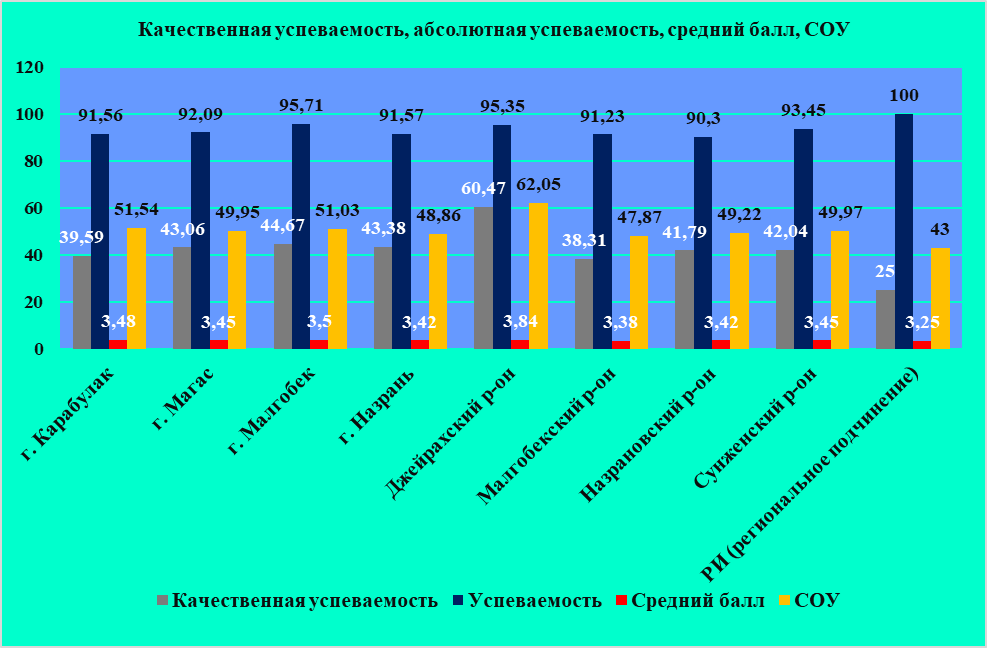 Динамика результатов ВПР по математике за 3 года (2021-2023)В таблице №11 представлены общие результаты выполнения ВПР по математике учащимися 6-х классов с 2021 г. по 2023 г. образовательных организаций Республики Ингушетия и в целом по России.                                                                                                                                                                                                                                  Таблица №11   Гистограмма распределение отметок участников в % за 3 года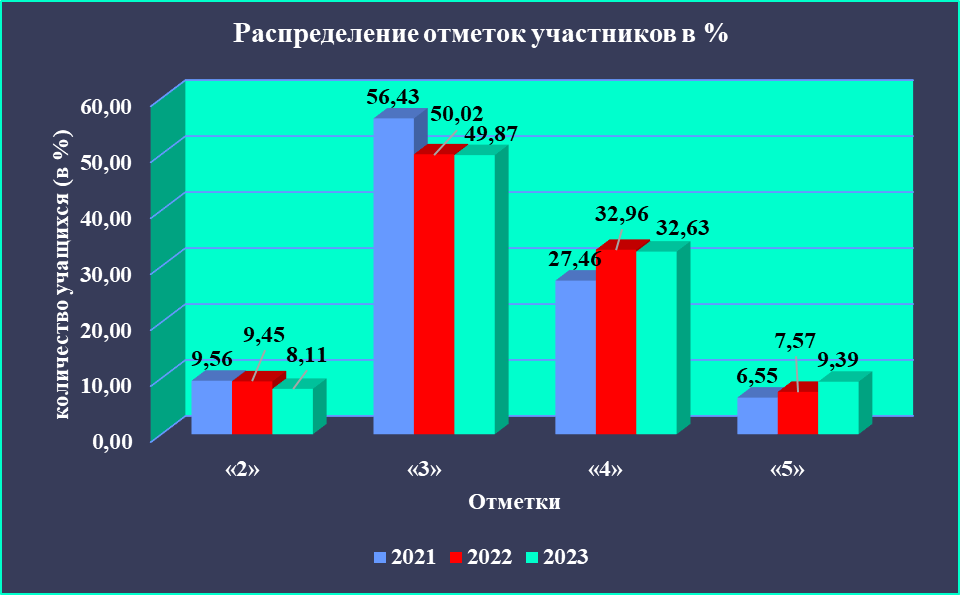 Достижение планируемых результатов в соответствии с ПООП ООО и ФГОС ООО – 2023                                                                                                                                                                                                                          Таблица №12Анализ представленных данных позволяет сделать следующие выводы:Из приведённой таблицы 12 видно, что учащиеся в целом успешно справились с выполнением заданий №№1 - 6.В задании №1 проверяется владение понятиями отрицательные числа, обыкновенная дробь. Учащиеся успешно справились - 89,15%. В задании №2 проверяется владение понятиями отрицательные числа, обыкновенная дробь - 82,38% учащихся справились с данным заданием. В задании №3 проверяется умение решать задачи на нахождение части числа и числа по его части – 76,2%. В задании №4 проверяется умение оперировать на базовом уровне понятием десятичная дробь – 78,52%. В задании №5 проверяется умение оценивать размеры реальных объектов окружающего мира – 78,34%.В задании №6 проверяются умения извлекать информацию, представленную в таблицах, на диаграммах – 80,27%.С заданиями повышенного уровня с №№7-12 в среднем справились 52% участников.Заданием 7 проверяется владение понятием модуль числа, геометрическая интерпретация модуля числа – 69,13%. В задании 8 проверяется умение сравнивать обыкновенные дроби, десятичные дроби и смешанные числа – 65,47%. Невысокие результаты показаны при выполнении заданий №№ 9,11,12,13.В задании 9 проверяется умение находить значение арифметического выражения с обыкновенными дробями и смешанными числами – 35,21%. Задание 10 направлено на проверку умения решать несложные логические задачи, а также на проверку умения находить пересечение, объединение, подмножество в простейших ситуациях – 67,9%. В задании 11 проверяются умения решать текстовые задачи на проценты, задачи практического содержания – 34,92%. Задание 12 направлено на проверку умения применять геометрические представления при решении практических задач, а также на проверку навыков геометрических построений – 39,71%.Наибольшее затруднение вызвало задание №13.Задание 13 является заданием высокого уровня сложности и направлено на проверку логического мышления, умения проводить математические рассуждения – 16,14%.  Результат выполнения данного задания показал, что учащиеся не смогли применить математические знания для решения учебно-практической задачи.Для успешного выполнения такого рода заданий следует как можно чаще учить детей рассуждать логически на уроках, логически обосновывать свои утверждения, на конкретных примерах разбирать различные образцы рассуждений и обоснований.Выполнение заданий участниками ВПР – 2023Выполнение заданий: сводная таблица по образовательным организациям (в % от числа участников)                                                                                                                                                                                                                                      Таблица №13В таблице №13 дано выполнение заданий №1 - №13 по образовательным организациям Республики Ингушетия.Анализ результатовЗадание №1 выполнили 89.15% учащихся РИ. Выполнили данное задание 100% учащихсяГКОУ «РЦДО», ГБОУ «ООШ № 2 с.п. Сунжа», ГБОУ «ООШ с.п. Галашки»,ГБОУ «ООШ с.п. Чемульга», ФГКОУ «СОШ № 14 Министерства обороны РФ»,ГБОУ «СОШ № 3 г. Сунжа», ГБОУ «СОШ с.п. Алкун», ГБОУ «СОШ № 1 г. Назрань»,ГБОУ КШ «ГКК им. А.Д. Цороева РИ», ГБОУ «ООШ № 24 с.п. Новый Редант»,ГБОУ «СОШ № 3 с.п. Сурхахи», ГБОУ «СОШ № 3 с.п. Кантышево»,ГБОУ «СОШ № 28 с.п. Южное», ГБОУ «ООШ № 8 с.п. Сагопши»,ГБОУ «СОШ № 7 с.п. Пседах», ГБОУ «СОШ № 10 с.п. Вежари»,ГБОУ «СОШ № 21 с.п. Аки-юрт», ГБОУ «Гимназия № 1 г. Малгобек»,ГБОУ «СОШ № 9 г. Малгобек», ГБОУ «СОШ № 1 г. Малгобек»,ГБОУ «СОШ № 4 г. Карабулак».Выше городского уровня выполнили задание №1 учащиеся ГБОУ «ООШ с.п. Галашки»ГБОУ «ООШ с.п. Чемульга» ФГКОУ «СОШ № 14 Министерства обороны РФ»,ГБОУ «СОШ с.п. Алкун», ГБОУ КШ «ГКК им. А.Д. Цороева РИ»,ГБОУ «СОШ № 3 с.п. Сурхахи», ГБОУ «СОШ № 3 с.п. Кантышево»,ГБОУ «ООШ № 24 с.п. Новый Редант», ГБОУ «СОШ № 28 с.п. Южное»,ГБОУ «ООШ № 8 с.п. Сагопши», ГБОУ «СОШ № 7 с.п. Пседах»,ГБОУ «СОШ № 10 с.п. Вежари», ГБОУ «СОШ № 21 с.п. Аки-юрт».Задание №2 выполнили 82,38% учащихся РИ. Выполнили данное задание 100% учащихся ГБОУ «Лицей-детский сад г. Магас», ЧОУ НАДО «Учебный центр «Открытый мир»»,ГБОУ «СОШ № 1 г. Малгобек», ГБОУ «ООШ № 29 с.п. Средние Ачалуки»,ГБОУ «СОШ № 9 г. Малгобек», ГБОУ «Гимназия № 1 г. Малгобек»,ГБОУ «СОШ № 21 с.п. Аки-юрт», ФГКОУ «СОШ № 14 Министерства обороны РФ»,ГБОУ «ООШ № 8 с.п. Сагопши», ГБОУ «СОШ № 28 с.п. Южное»,ГБОУ «СОШ № 3 г. Сунжа», ГБОУ «ООШ с.п. Чемульга», ГБОУ «СОШ с.п. Алкун»,ГБОУ «ООШ с.п. Гейрбек-Юрт», ГБОУ «СОШ № 4 г. Карабулак».Выше городского уровня выполнили задание №2 ГБОУ «СОШ с.п. Алкун»,ГБОУ «ООШ с.п. Гейрбек-Юрт», ГБОУ «СОШ № 28 с.п. Южное»,ГБОУ «ООШ № 29 с.п. Средние Ачалуки», ГБОУ «ООШ № 8 с.п. Сагопши»,ГБОУ «СОШ № 21 с.п. Аки-юрт».Задание №3 выполнили 76,2% учащихся РИ. Выполнили данное задание 100% учащихся ГКОУ «РЦДО», ФГКОУ «СОШ № 14 Министерства обороны РФ»,ГБОУ «СОШ № 3 г. Сунжа», ГБОУ «СОШ № 2 с.п. Галашки», ГБОУ «СОШ № 1 г. Назрань», ГБОУ «ООШ № 8 с.п. Сагопши», ГБОУ «СОШ № 21 с.п. Аки-юрт».Данное задание выполнили верно менее 40% учащихся ГБОУ «СОШ № 9 г. Малгобек»ГБОУ «СОШ № 9 г. Назрань», ГБОУ «СОШ № 3 с.п. Кантышево»,ГБОУ «СОШ № 3 с.п. Сурхахи», ГБОУ «СОШ с.п. Мужичи», ГБОУ «ООШ с.п. Чемульга».Задание №4 выполнили 78,52% учащихся РИ. Выполнили данное задание 100% учащихся ГБОУ «ООШ с.п. Чемульга», ГБОУ «СОШ № 3 г. Сунжа», ГБОУ «СОШ с.п. Долаково»,НОУ «СОШ «Интеллект» с.п. Экажево», ГБОУ «ООШ № 8 с.п. Сагопши»,ГБОУ «СОШ № 2 с.п. Вознесенское», ГБОУ «СОШ № 21 с.п. Аки-юрт»,ГБОУ «СОШ № 1 г. Назрань».Не выполнили данное задание 100% учащихся ГБОУ «СОШ № 9 г. Малгобек».Задание №5 выполнили 78,34% учащихся РИ. Выполнили данное задание 100 % учащихся ГБОУ «СОШ № 3 г. Сунжа», ГБОУ «СОШ с.п. Джейрах», ГБОУ «СОШ № 1 г. Назрань»,ГБОУ «СОШ № 21 с.п. Аки-юрт», ГБОУ «СОШ № 6 г. Малгобек».Данное задание выполнили верно менее 40% учащихся ГБОУ «ООШ с.п. Чемульга»,ГАОУ «Лицей-центр одаренных детей «Олимп»», ГБОУ «ООШ с.п. Плиево»,ГБОУ «СОШ № 2 с.п. Кантышево», ГБОУ «ООШ № 29 с.п. Средние Ачалуки»,ГБОУ «СОШ № 22 с.п. Верхние Ачалуки», ГБОУ «СОШ № 1 г. Малгобек».Задание №6 выполнили 80,27 % учащихся РИ. Выполнили данное задание 100% учащихся ФГКОУ «СОШ № 14 Министерства обороны РФ»,ГБОУ «СОШ № 2 г. Сунжа», ЧОУ НАДО «Учебный центр «Открытый мир»»,ГБОУ «СОШ № 9 г. Малгобек», ГБОУ «СОШ с.п. Джейрах»,ГБОУ «СОШ № 25 с.п. Пседах», ГБОУ «ООШ с.п. Гейрбек-Юрт»,ГБОУ «СОШ № 1 с.п. Сурхахи», ГБОУ «СОШ № 21 с.п. Аки-юрт»,ГБОУ «СОШ № 13 г. Малгобек», ГБОУ «СОШ № 6 г. Малгобек».Данное задание выполнили верно менее 40% учащихся ГБОУ «СОШ № 4 с.п. Яндаре»,ГБОУ «Гимназия № 1 г. Карабулак».Задание №7 выполнили 69,13% учащихся РИ. Выполнили данное задание 100% учащихсяГБОУ «ООШ с.п. Чемульга», ГБОУ «СОШ № 2 с.п. Вознесенское»,ГБОУ «СОШ № 21 с.п. Аки-юрт», ГБОУ «Гимназия № 1 г. Малгобек».Данное задание выполнили верно менее 40% учащихся ГБОУ «СОШ № 9 г. Малгобек»,ЧОУ НАДО «Учебный центр «Открытый мир»», ГБОУ «СОШ № 3 с.п. Сурхахи»,ГБОУ КШ «ГКК им. А.Д. Цороева РИ», ГБОУ «СОШ № 2 с.п. Яндаре»,ФГКОУ «СОШ № 14 Министерства обороны РФ».Задание №8 выполнили 65,47% учащихся республики. Выполнили данное задание 100% учащихся ГБОУ «СОШ № 21 с.п. Аки-юрт», ГБОУ «ООШ с.п. Гейрбек-Юрт»,ГБОУ «СОШ № 2 с.п. Вознесенское», ГБОУ «Гимназия № 1 г. Малгобек»,ГБОУ «СОШ с.п. Джейрах».Данное задание выполнили верно менее 40% учащихся ГБОУ «СОШ № 1 с.п. Экажево»ГБОУ «СОШ-детский сад № 1 с.п. Кантышево», ГБОУ «СОШ № 12 с.п. Инарки»,ГБОУ «СОШ с.п. Ольгетти», ГБОУ «Назрановская школа-интернат № 1»,ГБОУ «СОШ № 13 г. Назрань», ГБОУ «СОШ-детский сад № 11 г. Назрань»,ГБОУ «СОШ № 1 г. Назрань», ГБОУ «СОШ № 2 г. Карабулак».Задание №9 выполнили 35,21% учащихся РИ. Выполнили данное задание 100% учащихся ГБОУ «ООШ с.п. Чемульга».Данное задание выполнили верно менее 40% учащихся ГБОУ «СОШ № 4 г. Назрань»,ГБОУ «СОШ № 2 г. Назрань», ГБОУ «СОШ-детский сад № 11 г. Назрань»,ГБОУ «СОШ-детский сад № 10 г. Назрань», ГБОУ «СОШ № 5 г. Назрань»,ГБОУ «СОШ № 7 г. Назрань», ГБОУ «СОШ № 14 г. Назрань»,ГБОУ «СОШ № 16 г. Малгобек», ГБОУ «Школа-интернат № 4 г. Малгобек»,ГБОУ «СОШ № 2 г. Малгобек», ГБОУ «ООШ № 29 с.п. Средние Ачалуки»,ГБОУ «СОШ № 5 г. Малгобек», ГБОУ «СОШ-детский сад № 1 г. Магас»,ГБОУ «СОШ № 20 г. Малгобек», ГБОУ «СОШ № 15 с.п. Средние Ачалуки»,ГБОУ «СОШ № 13 г. Малгобек», ГБОУ «Гимназия «Марем» г. Магас»,ГБОУ «СОШ № 9 г. Малгобек», ГБОУ «Лицей-детский сад г. Магас»,ГБОУ «СОШ № 6 г. Малгобек», ГБОУ «ООШ № 24 с.п. Новый Редант»,ГБОУ «СОШ № 2 г. Магас», ГБОУ «СОШ №5 с.п. Новый Редант»,ГБОУ «Центр образования г. Магас», ГБОУ «ООШ № 27 с.п. Нижние Ачалуки»,ГБОУ «СОШ № 5 г. Карабулак», ГБОУ «Гимназия № 1 г. Карабулак»,ГБОУ «СОШ № 2 г. Карабулак», ГБОУ «ООШ № 8 с.п. Сагопши»,ГБОУ «СОШ № 19 с.п. Сагопши», ГБОУ «СОШ № 25 с.п. Пседах»,ГБОУ «СОШ № 7 с.п. Пседах», ГБОУ «СОШ № 2 с.п. Нестеровское»,ГБОУ «СОШ № 14 с.п. Нижние Ачалуки», ГБОУ «СОШ № 26 с.п. Зязиков-юрт»,ГБОУ «СОШ № 23 с.п. Инарки», ГБОУ «СОШ № 4 с.п. Плиево им. М-С. А. Плиева»,ГБОУ «СОШ № 12 с.п. Инарки», ГБОУ «СОШ № 2 с.п. Вознесенское»,ГБОУ «СОШ № 10 с.п. Вежари», ГБОУ «СОШ № 21 с.п. Аки-юрт»,ГБОУ «СОШ с.п. Джейрах», ГБОУ «СОШ № 19 г. Назрань», ГБОУ «СОШ с.п. Алхасты»,ГБОУ «СОШ № 18 г. Назрань», ГБОУ «Назрановская школа-интернат № 1»,ГАОУ «Гимназия № 1 г. Назрань», ГБОУ «СОШ № 15 г. Назрань»,ГБОУ «СОШ № 6 г. Назрань», ГБОУ «СОШ № 4 с.п. Кантышево»,ГБОУ «СОШ № 4 с.п. Экажево», ГБОУ «СОШ № 1 им. А.Т. Хашагульгова с.п. Яндаре»,ГБОУ «СОШ № 5 с.п. Экажево», НОУ «СОШ «Интеллект» с.п. Экажево»,ГБОУ «ООШ с.п. Плиево», ГБОУ «СОШ № 3 с.п. Плиево», ГБОУ «СОШ № 1 с.п. Плиево»,ГБОУ «СОШ № 2 с.п. Барсуки», ГБОУ «СОШ № 4 с.п. Нестеровское»,ГБОУ «СОШ № 1 с.п. Барсуки», ГБОУ «СОШ № 3 с.п. Кантышево»,ГБОУ «СОШ № 3 с.п. Яндаре», ГБОУ «СОШ № 2 с.п. Яндаре»,ГБОУ «СОШ № 3 с.п. Экажево», ГБОУ «СОШ № 1 с.п. Сурхахи»,ГБОУ «ООШ с.п. Кантышево», ГБОУ «ООШ с.п. Долаково»,ГБОУ «СОШ с.п. Гази-Юрт», ГБОУ «СОШ № 3 с.п. Нестеровское»,ГБОУ «ООШ с.п. Али-Юрт», ГБОУ «Лицей № 1 г. Сунжа», ГБОУ «СОШ № 7 г. Сунжа»,ГБОУ «СОШ № 30 с.п. Сагопши», ГБОУ «ООШ № 4 с.п. Троицкое»,ГБОУ «СОШ № 3 с.п. Троицкое», ГБОУ «СОШ № 1 с.п. Троицкое»,ГБОУ «СОШ № 6 г. Сунжа», ГБОУ «СОШ № 5 г. Сунжа».Задание №10 выполнили 67,9% учащихся РИ. Выполнили данное задание 100% учащихсяГБОУ «СОШ № 13 г. Малгобек», ГБОУ «СОШ № 9 г. Малгобек».Данное задание выполнили верно менее 40% учащихся ГБОУ «СОШ с.п. Алхасты»,ГБОУ «СОШ № 1 с.п. Экажево», ГБОУ «СОШ-детский сад № 1 с.п. Кантышево»,ГБОУ «ООШ № 24 с.п. Новый Редант», ГБОУ «ООШ № 8 с.п. Сагопши»,ГБОУ «ООШ № 27 с.п. Нижние Ачалуки», ГБОУ «СОШ № 22 с.п. Верхние Ачалуки»,ГБОУ «СОШ № 18 г. Назрань», ГБОУ «СОШ № 12 г. Назрань»,ГБОУ «СОШ № 6 г. Малгобек», ГБОУ «СОШ № 1 г. Малгобек».Задание №11 выполнили 34,97% учащихся РИ. Данное задание выполнили верно более 70% учащихся ГБОУ «СОШ-детский сад № 1 г. Магас», ГБОУ «СОШ с.п. Гази-Юрт»,НОУ «СОШ «Интеллект» с.п. Экажево», ГБОУ «СОШ № 22 с.п. Верхние Ачалуки».Данное задание выполнили верно менее 40% учащихся ГБОУ «СОШ № 4 с.п. Нестеровское», ГБОУ «Лицей № 1 г. Сунжа», ГБОУ «ООШ № 2 с.п. Сунжа»,ГБОУ «ООШ с.п. Галашки», ГБОУ «СОШ-детский сад № 2 с.п. Долаково»,ГБОУ «СОШ № 3 с.п. Нестеровское», ГБОУ «СОШ № 2 с.п. Нестеровское»,ГБОУ «ООШ с.п. Чемульга», ГБОУ «СОШ № 1 с.п. Нестеровское»,ГБОУ «СОШ № 2 с.п. Троицкое», ГБОУ «СОШ № 1 с.п. Троицкое»,ГБОУ «СОШ № 7 г. Сунжа», ГБОУ «СОШ № 6 г. Сунжа», ГБОУ «СОШ с.п. Мужичи»,ГБОУ «СОШ № 4 г. Сунжа», ГБОУ «СОШ № 3 г. Сунжа», ГБОУ «ООШ с.п. Плиево»,ГБОУ «СОШ № 2 с.п. Галашки», ГБОУ «СОШ № 1 с.п. Галашки», ГКОУ «РЦДО»,ГБОУ «ООШ с.п. Гейрбек-Юрт», ГБОУ «СОШ № 3 с.п. Плиево»,ГБОУ «СОШ № 1 с.п. Плиево», ГБОУ «СОШ № 2 с.п. Барсуки»,ГБОУ «СОШ № 4 с.п. Нестеровское», ГБОУ «СОШ № 19 с.п. Сагопши»,ГБОУ «ООШ № 8 с.п. Сагопши», ГБОУ «СОШ-детский сад № 1 с.п. Кантышево»,ГБОУ «СОШ № 15 с.п. Средние Ачалуки», ГБОУ «ООШ № 29 с.п. Средние Ачалуки»,ГБОУ «СОШ № 28 с.п. Южное», ГБОУ «ООШ № 24 с.п. Новый Редант»,ГБОУ «СОШ № 30 с.п. Сагопши», ГБОУ «СОШ № 1 им. А.Т. Хашагульгова с.п. Яндаре»,ГБОУ «ООШ с.п. Али-Юрт», ГБОУ КШ «ГКК им. А.Д. Цороева РИ»,ГБОУ «ООШ с.п. Долаково», ГБОУ «СОШ № 2 с.п. Кантышево»,ГБОУ «ООШ с.п. Кантышево», ГБОУ «ООШ с.п. Сурхахи», ГБОУ «СОШ № 2 г. Магас»,ГБОУ «СОШ № 1 с.п. Сурхахи», ГБОУ «СОШ № 2 с.п. Сурхахи»,ГБОУ «СОШ № 3 с.п. Сурхахи», ГБОУ «СОШ № 2 с.п. Экажево»,ГБОУ «СОШ № 3 с.п. Экажево», ГБОУ «СОШ № 3 с.п. Яндаре»,ГБОУ «СОШ № 1 с.п. Барсуки», ГБОУ «СОШ № 6 г. Малгобек»,ГБОУ «СОШ № 9 г. Малгобек», ГБОУ «СОШ № 13 г. Малгобек»,ГБОУ «Школа-интернат № 4 г. Малгобек», ГБОУ «СОШ № 2 г. Малгобек»,ГБОУ «СОШ № 5 г. Малгобек», ГБОУ «СОШ № 16 г. Малгобек»,ГБОУ «СОШ № 14 г. Назрань», ГБОУ «СОШ № 7 г. Назрань»,ГБОУ «СОШ № 8 г. Назрань», ГБОУ «СОШ № 9 г. Назрань»,ГБОУ «СОШ-детский сад № 11 г. Назрань», ГБОУ «СОШ № 2 г. Назрань»,ГБОУ «СОШ № 4 г. Назрань», ГБОУ «Назрановская школа-интернат № 1»,ГБОУ «СОШ № 6 г. Назрань», ГБОУ «СОШ № 21 с.п. Аки-юрт»,ЧОУ НАДО «Учебный центр «Открытый мир»», ГБОУ «СОШ № 18 г. Назрань»,ГБОУ «СОШ с.п. Ольгетти», ГБОУ «СОШ № 10 с.п. Вежари»,ГБОУ «СОШ № 17 с.п. Верхние Ачалуки», ГБОУ «СОШ № 2 с.п. Вознесенское»,ГБОУ «СОШ № 23 с.п. Инарки», ГБОУ «СОШ № 1 г. Малгобек»,ГБОУ «Центр образования г. Магас», ГБОУ «Лицей-детский сад г. Магас»,ГБОУ «Гимназия «Марем» г. Магас», ГБОУ «СОШ № 5 г. Карабулак»,ГБОУ «СОШ № 3 с.п. Кантышево», ГБОУ «СОШ № 4 г. Карабулак».Задание №12 выполнили 39,71% учащихся РИ. Данное задание выполнили верно более 70% учащихся ГБОУ «ООШ с.п. Чемульга», ГБОУ «СОШ № 8 г. Назрань»,ГБОУ «СОШ № 2 г. Сунжа», ГБОУ «СОШ с.п. Мужичи», ГБОУ «СОШ с.п. Аршты»,ГБОУ «СОШ № 2 с.п. Плиево», ЧОУ НАДО «Учебный центр «Открытый мир»»,НОУ «СОШ «Интеллект» с.п. Экажево», ГБОУ «СОШ № 21 с.п. Аки-юрт», ГБОУ «СОШ № 19 г. Назрань», ГБОУ «СОШ № 5 г. Карабулак».Задание №13 выполнили 16,14% учащихся РИ. Данное задание выполнили верно более 55% учащихся ГАОУ «Гимназия № 1 г. Назрань», ГБОУ «СОШ № 19 г. Назрань»,ГАОУ «Гимназия № 1 г. Назрань».Не выполнили данное задание 100% учащихся ГБОУ «СОШ № 9 г. Малгобек»,ГБОУ «СОШ № 13 г. Малгобек», ГБОУ «Назрановская школа-интернат № 1»,ГБОУ «СОШ № 5 г. Малгобек», ГБОУ «СОШ № 2 с.п. Вознесенское», ГКОУ «РЦДО»,ГБОУ «СОШ № 4 с.п. Нестеровское», ГБОУ «СОШ № 1 с.п. Сурхахи»,ГБОУ «СОШ № 3 с.п. Сурхахи», ГБОУ «ООШ с.п. Сурхахи», ГБОУ «СОШ № 6 г. Сунжа»,ГБОУ «СОШ № 2 с.п. Галашки», ГБОУ «ООШ с.п. Чемульга».На Диаграмме дан процент выполнения заданий по РИ и по РФ.Лучше, чем по РФ, в РИ выполнены 6 заданий из 13 возможных заданий:лучше на 7,04% выполнено задание № 1; лучше на 9,35% выполнено задание №2; лучше на 24,09% выполнены задания № 3;лучше на 11,89% выполнено задание № 4;лучше на 18,09% выполнено задание № 7.Также по РИ выполнены задания высокого уровня сложности №13 (лучше на 4,69%). Как видно из Диаграммы, задания №№ 1-6 – наиболее успешные для учащихся республики (более 76 % учащихся республики выполнили верно). Менее успешно выполнено задание № 9 (35,21 % учащихся республики выполнили это задание), задание№11 (34,97% учащихся республики выполнили это задание), задание повышенного уровня №12 (39,71% учащихся республики выполнили это задание) и задание высокого уровня сложности № 13 (16,14 % учащихся республики выполнили это задание). Выполнение заданий по математике группами участников (в % от числа участников)                                                                                                                                                                                                                     Таблица №14ВыводыРезультаты проверочной работы показали наличие ряда проблем в математической подготовке учащихся пятых классов:недостаточный уровень развития вычислительных умений и навыков, которые являются основой дальнейшего обучения школьников математике;низкий уровень сформированности навыков самоконтроля, включая навыки внимательного прочтения текста задания, сопоставления выполняемых действий с условием задания, оценки правильности полученного ответа и его проверки или прикидки; слабое развитие навыков проведения логических рассуждений; недостаточное развитие у обучающихся важного с точки зрения дальнейшего обучения, а также использования в повседневной жизни умения решать практические задачи; недостаточный уровень сформированности навыков геометрического конструирования, умения анализировать чертеж, видеть и использовать для выполнения задания все особенности фигуры.РекомендацииОбщие рекомендации учителям математики и администрациям образовательных организаций1. Провести качественный анализ результатов всероссийской проверочной работы, полученных в каждом классе образовательной организации, выявить «слабые» и «сильные» стороны в обучении математике школьников 6 класса (каждого в отдельности и всего класса в целом). По результатам анализа спланировать коррекционную работу по устранению выявленных пробелов, в том числе, организовать системное сопутствующее повторение учебного материала на уроках, ввести в план урока проведение дифференцированных тренировочных упражнений для отдельных групп учащихся. 2. Постоянно вести работу по совершенствованию вычислительных навыков учащихся. Эта работа не должна носить характер «бездумных вычислений». Её следует всячески разнообразить, делать её более увлекательной и интересной. И что самое главное – она должна проводиться непрерывно, органически входить составной частью в каждый урок, на различных его этапах. 3. При решении текстовых (сюжетных) задач основной акцент должен делаться не на разучивании типов задач и правил заполнения соответствующих таблиц, а работе с условием задачи. Необходимо учить школьников выделять значимую информацию, содержащуюся в условии, учить сопоставлению имеющихся в ней фактов, обсуждать различные способы решения той или иной задачи, обращать внимание на полноту и точность ответа на вопрос задачи. 4. Важно систематически предлагать обучающимся задания, связанные с геометрическим конструированием, поскольку такая деятельность способствует развитию геометрических представлений, навыков перебора вариантов, комбинирования и создает основу для изучения курса планиметрии в основной школе.5. Необходимо обращать внимание на точность и полноту пояснений и обоснований при решении каждой конкретной задачи, а не пытаться «сэкономить» на этом время ради быстрого получения численного результата решения задачи и количества решенных заданий. 6. Постоянно вести работу, направленную на формирование навыков самоконтроля, проверки ответа на «правдоподобие».	7. Вести работу по преемственности обучения математике «начальная школа - основная школа», совместно обсуждать проблемы обучения математике и способы их совместного решения учителями начальной и основной школы, повысить ответственность учителей начальной школы за обученность школьников математике, особенно в части формирования вычислительного аппарата.8. Работа по формированию и развитию метапредметных умений обучающихся – еще один вопрос сотрудничества учителей начальной и основной школы. К сожалению, результаты проведенной работы показали, что метапредметные умения чрезвычайно слабо сформированы у шестиклассников. Работа по формированию и развитию метапредметных умений обучающихся должны вестись систематически. 9. Провести своевременное информирование родителей о результатах ВПР. 10. Более серьёзно и взвешенно относиться к подбору кадров для преподавания математики в 5-6 классах. Организовать деятельность по наставничеству за молодыми педагогами. 11. Целесообразно изыскать дополнительный час в неделю на ликвидацию пробелов у «слабых» учащихся и час занятий кружка для развития «сильных» учащихся. 12. Своевременно обращаться за методической помощью к методистам по математике, изучать методические материалы, разработанные ГБОУ ДПО «ИПК РО РИ», посещать методические семинары и научно-практические конференции, проходить курсы повышения квалификации по профилю деятельности.Код Проверяемые элементы содержания 1 Числа и вычисления 2 Геометрические фигуры 3 Текстовые задачи 4 Статистика и теория вероятностей 5 Измерения и вычисления Код Проверяемые результаты обучения 1 Оперировать понятиями: натуральное число, целое число, обыкновенная дробь, десятичная дробь 2 Владеть навыками устных и письменных вычислений 3 Использовать признаки делимости на 2, 5, 3, 9, 10 при решении задач 4 Решать задачи разных типов (на работу, на покупки, на движение) 5 Оперировать на базовом уровне понятиями: фигура, точка, отрезок, прямая, луч, ломанная, угол, треугольник и четырехугольник, прямоугольник, квадрат, окружность, круг, куб, шар. Изображать изучаемые фигуры 6 Понимать информацию, представленную в виде таблицы, диаграммы 7 Применять изученные понятия, результаты, методы для решения задач практического характера 8 Решать несложные логические задачи методом рассуждений 9 Проводить логические обоснования математических утверждений № п/пУмения, виды деятельности (в соответствии сФГОС)Блоки ПООП ООО: выпускник научится / получит возможность научитьсяКод КЭСКод КТУровень сложностиМаксимальный балл за выполнение заданияПримерное время выполнения задания обучающимся (в минутах)1Развитие представлений о числе и числовых системах от натуральных до действительных чиселОперировать на базовом уровне понятием целое число11Б122Развитие представлений о числе и числовых системах от натуральных до действительных чиселОперировать на базовом уровне понятием обыкновенная дробь, смешанное число11Б123Развитие представлений о числе и числовых системах от натуральных до действительных чиселРешать задачи на нахождение части числа и числа по его части11Б144Развитие представлений о числе и числовых системах от натуральных до действительных чиселОперировать на базовом уровне понятием десятичная дробь11Б125Умение пользоваться оценкой и прикидкой при практических расчетахОценивать размеры реальных объектов окружающего мира57Б136Умение извлекать информацию, представленную в таблицах, на диаграммахЧитать информацию, представленную в виде таблицы, диаграммы / извлекать, интерпретировать информацию, представленную в таблицах и на диаграммах, отражающую свойства и характеристики реальных процессов и явлений46Б137Овладение символьным языком алгебрыОперировать понятием модуль числа, геометрическая интерпретация модуля числа11П148Развитие представлений о числе и числовых системах от натуральных до действительных чиселСравнивать рациональные числа / упорядочивать числа, записанные в виде обыкновенных дробей, десятичных дробей11П149Овладение навыками письменных вычисленийИспользовать свойства чисел и правила действий с рациональными числами при выполнении вычислений / выполнять вычисления, в том числе с использованием приемов рациональных вычислений11, 2П2510Умение анализировать, извлекать необходимую информациюРешать несложные логические задачи, находить пересечение, объединение, подмножество в простейших ситуациях38П1411Умение применять изученные понятия, результаты, методы для решения задач практического характера и задач их смежных дисциплинРешать задачи на покупки, находить процент от числа, число по проценту от него, находить процентное отношение двух чисел, находить процентное снижение или процентное повышение величины34, 7П2412Овладение геометрическим языком, развитие навыков изобразительных умений, навыков геометрических построенийОперировать на базовом уровне понятиями: фигура, точка, отрезок, прямая, луч, ломанная, угол, многоугольник, треугольник и четырехугольник, прямоугольник и квадрат, окружность и круг, прямоугольный параллелепипед, куб, шар. Изображать изучаемые фигуры от руки и с помощью линейки25П1513Умение проводить логические обоснования, доказательства математических утвержденийРешать простые и сложные задачи разных типов, а также задачи повышенной трудности1, 31,3,9В29Всего заданий — 13, из них Б — 6, П — 6, В — 1.Общее время выполнения проверочной работы — 60 минут.Максимальный первичный балл — 16.Всего заданий — 13, из них Б — 6, П — 6, В — 1.Общее время выполнения проверочной работы — 60 минут.Максимальный первичный балл — 16.Всего заданий — 13, из них Б — 6, П — 6, В — 1.Общее время выполнения проверочной работы — 60 минут.Максимальный первичный балл — 16.№ п/пУровень сложности Количество заданий Максимальный первичный балл Процент максимального первичного балла за выполнение заданий данного уровня сложности от максимального первичного балла за всю работу1Базовый6637,52Повышенный68503Высокий1212,5Итого1316100Отметка по пятибалльной шкале «2» «3» «4» «5» Первичные баллы0–5 6–9 10–13 14–16 Наименование предметаРИГодКоличествоОО6 класс(чел.)РФКоличествоОО6 класс(чел.)МатематикаРИ20211236760РФ356231288788МатематикаРИ2022774360РФ293871117086МатематикаРИ20231307932РФ345901434441Группы участниковКол-во ООКол-во участников012345678910111213141516Российская Федерация3459014344410,61,42,22,72,62,217,613,69,86,913,89,56,33,94,61,70,7Республика Ингушетия13079320,10,20,71,32,43,312,413,513,210,813,19,264,35,62,41,3Административно-территориальная единицаКоличество обучающихся, выполнившихВПР (чел.)Доля учащихся, отметки по ВПРкоторых ниже их годовой отметки (%)Доля учащихся, отметки по ВПР которыхсовпадают с их годовойотметкой по предмету(%)Доля учащихся, отметки по ВПРкоторых выше их годовой отметки (%)МатематикаМатематикаМатематикаМатематикаМатематикаРеспублика Ингушетия79321676/21,135829/73,49427/5,38г. Карабулак53343/8,07433/81,2457/10,69г. Магас569128/22,5426/74,8715/2,64г. Малгобек629110/17,49499/79,3320/3,18г. Назрань1708441/25,821172/68,6295/5,56Джейрахский район 433/6,9840/93,020/0Малгобекский район958251/26,2680/70,9827/2,82Назрановский район2144441/20,571584/73,88119/5,55Сунженский район1344259/19,27991/73,7494/6,99РИ (региональное подчинение)40/04/1000/0Образовательная организацияПодтвердили(Отметка = Отметке по журналу) %ГБОУ «СОШ № 1 г. Карабулак»97ГБОУ «СОШ № 4 г. Карабулак»88,24ГБОУ «СОШ № 5 г. Карабулак»93,75ГБОУ «Лицей-детский сад г. Магас»88,21 ГБОУ «СОШ-детский сад №1 г. Магас»92,68ГБОУ «СОШ № 6 г. Малгобек»100ГБОУ «СОШ № 9 г. Малгобек»100ГБОУ «СОШ № 5 г. Малгобек»94,23ГБОУ «СОШ № 5 г. Назрань»88,49ГБОУ «Лицей № 1 г. Назрань»99,19ГБОУ «СОШ № 22 г. Назрань»100ГБОУ «СОШ с.п. Джейрах»96ГБОУ «СОШ с.п. Ольгетти» 88,89ГБОУ «СОШ № 21 с.п. Аки-юрт»91,67ГБОУ «СОШ № 17 с.п. Верхние Ачалуки»88,51ГБОУ «СОШ № 2 с.п. Вознесенское»100ГБОУ «СОШ № 23 с.п. Инарки»86,11ГБОУ «СОШ № 14 с.п. Нижние Ачалуки»100ГБОУ «ООШ № 24 с.п. Новый Редант»100ГБОУ «СОШ № 2 с.п. Кантышево»93,85ГБОУ КШ «ГКК им. А.Д. Цороева РИ»98,31НОУ «СОШ «Интеллект» с.п. Экажево» 100ГБОУ «СОШ № 2 с.п. Яндаре»91,49ГБОУ «СОШ № 2 с.п. Барсуки»87,1ГБОУ «СОШ № 1 с.п. Плиево»89,77ГБОУ «ООШ с.п. Гейрбек-Юрт»100ГБОУ «СОШ № 5 с.п. Экажево»95,08ГБОУ «СОШ № 4 с.п. Экажево»98,04ГБОУ «СОШ с.п. Алкун»93,33ГБОУ «СОШ с.п. Аршты»85,71ГБОУ «СОШ с.п. Мужичи»92,31ГБОУ «СОШ № 4 г. Сунжа»100ГБОУ «СОШ № 5 г. Сунжа»94,29ГБОУ «СОШ № 7 г. Сунжа»85,71ГКОУ «РЦДО»100Административно-территориальная единицаКоэффициент сравнения отметокМАТЕМАТИКАМАТЕМАТИКАг. Карабулак2,62г. Магас-19,86г. Малгобек-14,31г. Назрань-20,26Джейрахский район-6,98Малгобекский район-23,38Назрановский район-15,02Сунженский район-12,28РИ (региональное подчинение)0Количество участников Распределение отметок участников в %Распределение отметок участников в %Распределение отметок участников в %Распределение отметок участников в %Отметки о наличии рисковКоличество участников «2»«3»«4» «5»Отметки о наличии рисковРоссийская Федерация143444111,547,6633,77,14Республика Ингушетия 79328,1149,8732,639,39 г. Карабулак5338,4451,9722,5117,07ГБОУ «СОШ № 1 г. Карабулак»100751339низкие рез-тыГБОУ «СОШ №2 г. Карабулак»928,755,4331,524,35низкие рез-тыГБОУ «СОШ № 3 г. Карабулак»14012,14500,7137,14низкие рез-тыГБОУ «Гимназия № 1 г. Карабулак»869,345,3532,5612,79низкие рез-тыГБОУ «СОШ № 4 г. Карабулак»511,9658,8233,335,88низкие рез-тыГБОУ «СОШ № 5 г. Карабулак»646,2556,2518,7518,75низкие рез-тыг. Магас5697,9149,0333,399,67ГБОУ «Гимназия «Марем» г. Магас»659,2343,0838,469,23ГБОУ «Лицей-детский сад г. Магас»1956,6745,6434,3613,33 ГБОУ «СОШ-детский сад №1 г. Магас»	41034,1551,2214,63ГБОУ «Центр образования г. Магас»17111,1149,1230,419,36низкие рез-ты ГБОУ «СОШ № 2 г. Магас»977,2265,9825,771,03низкие рез-тыг. Малгобек6294,2951,0335,299,38ГБОУ «СОШ № 1 г. Малгобек»1816,675027,785,56низкие рез-тыГБОУ «СОШ № 3 г. Малгобек»1010,9948,5137,6212,87ГБОУ «СОШ № 6 г. Малгобек»11063,6427,279,09низкие рез-тыГБОУ «СОШ № 9 г. Малгобек»4010000низкие рез-тыГБОУ «СОШ № 13 г. Малгобек»137,6953,8530,777,69низкие рез-тыГБОУ «СОШ № 18 г. Малгобек»649,3854,6923,4412,5ГБОУ «СОШ № 20 г. Малгобек»90043,3342,2214,44ГБОУ «Гимназия № 1 г. Малгобек»62011,2977,4211,29ГБОУ «Школа-интернат № 4 г. Малгобек»224,5554,5527,2713,64низкие рез-тыГБОУ «СОШ № 5 г. Малгобек»104082,6917,310низкие рез-тыГБОУ «СОШ № 2 г. Малгобек»6212,95029,038,06низкие рез-тыГБОУ «СОШ № 16 г. Малгобек»788,9744,8737,188,97г. Назрань17088,4348,1936,716,67ГБОУ «СОШ № 14 г. Назрань»6515,3855,3829,230низкие рез-тыГБОУ «СОШ № 7 г. Назрань»6513,8564,62201,54низкие рез-тыГБОУ «СОШ № 8 г. Назрань»474,2661,729,794,26низкие рез-тыГБОУ «СОШ № 9 г. Назрань»5910,1762,7122,035,08низкие рез-тыГБОУ «СОШ № 5 г. Назрань»1395,7657,5530,226,47низкие рез-тыГБОУ «СОШ-детский сад № 10 г. Назрань»6118,0339,3432,799,84ГБОУ «СОШ-детский сад № 11 г. Назрань»619,8452,4629,518,2ГБОУ «СОШ № 1 г. Назрань»97041,2449,489,28ГБОУ «СОШ № 2 г. Назрань»1018,9154,4629,76,93ГБОУ «СОШ № 3 г. Назрань»16122,9832,334,789,94ГБОУ «СОШ № 4 г. Назрань»911,179,1219,780низкие рез-тыГАОУ «Гимназия № 1 г. Назрань»1292,3336,4352,718,53ГБОУ «Назрановская школа-интернат № 1»1931,5842,1126,320низкие рез-тыГБОУ «Лицей № 1 г. Назрань»124037,951,6110,48ГБОУ «СОШ № 6 г. Назрань»995,0564,6528,282,02низкие рез-тыГБОУ «СОШ № 15 г. Назрань»1312,2941,2248,098,4ГБОУ «СОШ № 12 г. Назрань»6510,7743,08406,15ГБОУ «СОШ № 13 г. Назрань»519,860,7821,577,84низкие рез-тыЧОУ НАДО «Учебный центр «Открытый мир»»714,2914,2971,430ГБОУ «СОШ № 18 г. Назрань»6219,3540,3237,13,23низкие рез-тыГБОУ «СОШ № 19 г. Назрань»535,6615,0967,9211,32ГБОУ «СОШ № 22 г. Назрань»21052,3833,3314,29Джейрахский район434,6534,8832,5627,91ГБОУ «СОШ с.п. Джейрах»250283636ГБОУ «СОШ с.п. Ольгетти» 1811,1144,4427,7816,67Малгобекский район9588,7752,9230,278,04ГБОУ «СОШ № 21 с.п. Аки-юрт»12041,6741,6716,67ГБОУ «СОШ № 10 с.п. Вежари»1717,6547,0635,290низкие рез-тыГБОУ «СОШ № 17 с.п. Верхние Ачалуки»874,648,2837,939,2ГБОУ «СОШ № 22 с.п. Верхние Ачалуки»539,4349,0635,855,66ГБОУ «СОШ № 2 с.п. Вознесенское»7085,7114,290низкие рез-тыГБОУ «СОШ № 26 с.п. Зязиков-юрт»8010353025ГБОУ «СОШ № 12 с.п. Инарки»65087,6912,310низкие рез-тыГБОУ «СОШ № 23 с.п. Инарки»3613,895027,788,33ГБОУ «СОШ № 14 с.п. Нижние Ачалуки»76053,9538,167,89ГБОУ «ООШ № 27 с.п. Нижние Ачалуки»414,8863,4126,834,88низкие рез-тыГБОУ «СОШ №5 с.п. Новый Редант»6224,1953,2320,971,61низкие рез-тыГБОУ «СОШ № 7 с.п. Пседах»458,8955,5624,4411,11низкие рез-тыГБОУ «СОШ № 25 с.п. Пседах»5010443610ГБОУ «СОШ № 19 с.п. Сагопши»7211,1156,9429,172,78низкие рез-тыГБОУ «ООШ № 8 с.п. Сагопши»46058,732,618,7ГБОУ «СОШ № 15 с.п. Средние Ачалуки»5411,1157,4125,935,56низкие рез-тыГБОУ «ООШ № 29 с.п. Средние Ачалуки»287,1464,2928,570низкие рез-тыГБОУ «СОШ № 28 с.п. Южное»2520283616ГБОУ «ООШ № 24 с.п. Новый Редант»40560350низкие рез-тыГБОУ «СОШ № 30 с.п. Сагопши»6216,1335,4833,8714,52Назрановский район21449,748,5132,189,61ГБОУ «СОШ с.п. Али-Юрт»6111,4844,2636,078,2ГБОУ «ООШ с.п. Али-Юрт»6811,7651,4719,1217,65низкие рез-тыГБОУ «Гимназия Назрановского района с.п. Али-юрт»902,2232,2256,678,89ГБОУ «СОШ с.п. Гази-Юрт»345,8852,9432,358,82ГБОУ «СОШ с.п. Долаково»375,4145,9521,6227,03ГБОУ «ООШ с.п. Долаково»429,5252,3830,957,14ГБОУ «СОШ-детский сад № 1 с.п. Кантышево»1429,8666,223,240,7низкие рез-тыГБОУ «СОШ № 2 с.п. Кантышево»651,5453,8533,8510,77ГБОУ «СОШ № 3 с.п. Кантышево»8710,3455,1731,033,45низкие рез-тыГБОУ «ООШ с.п. Кантышево»5510,9156,3623,649,09низкие рез-тыГБОУ «СОШ № 1 с.п. Сурхахи»521,9267,3130,770низкие рез-тыГБОУ «СОШ № 2 с.п. Сурхахи»1232,4447,1540,659,76ГБОУ «СОШ № 3 с.п. Сурхахи»456,6764,4415,5613,33низкие рез-тыГБОУ «ООШ с.п. Сурхахи»5211,5453,8528,855,77низкие рез-тыГБОУ КШ «ГКК им. А.Д. Цороева РИ»598,4742,3744,075,08ГБОУ «СОШ № 1 с.п. Экажево»8327,7145,7818,078,43низкие рез-тыГБОУ «СОШ № 2 с.п. Экажево»267,6930,7738,4623,08ГБОУ «СОШ № 3 с.п. Экажево»6512,3153,8523,0810,77НОУ «СОШ «Интеллект» с.п. Экажево» 100305020ГБОУ «СОШ №1 им. А.Т. Хашагульгова с.п. Яндаре»5614,2944,6426,7914,29ГБОУ «СОШ № 2 с.п. Яндаре»474,2648,9440,436,38ГБОУ «СОШ № 3 с.п. Яндаре»3218,7540,6334,386,25низкие рез-тыГБОУ «СОШ № 1 с.п. Барсуки»10812,9640,7437,968,33ГБОУ «СОШ № 2 с.п. Барсуки»319,6845,1638,716,45ГБОУ «СОШ № 1 с.п. Плиево»889,0939,7743,187,95ГБОУ «СОШ № 2 с.п. Плиево»313,2332,2648,3916,13ГБОУ «СОШ № 3 с.п. Плиево»925,4363,0428,263,26низкие рез-тыГБОУ «ООШ с.п. Плиево»1723,5347,0629,410ГБОУ «ООШ с.п. Гейрбек-Юрт»100405010ГБОУ «СОШ-детский сад № 2 с.п. Долаково»6713,4340,337,318,96ГБОУ «СОШ № 5 с.п. Экажево»6114,7537,724,5922,95ГБОУ «СОШ № 4 с.п. Экажево»1025,8849,0232,3512,75ГБОУ «СОШ № 4 с.п. Кантышево»3910,2648,7228,2112,82ГБОУ «СОШ № 4 с.п. Плиево им. М-С. А. Плиева»10019372420ГБОУ «СОШ № 4 с.п. Яндаре»323,1346,8840,639,38ГАОУ «Лицей-центр одаренных детей «Олимп»»358,5757,1428,575,71низкие рез-тыСунженский район13446,5551,4132,299,75ГБОУ «СОШ с.п. Алкун»156,6746,6733,3313,33ГБОУ «СОШ с.п. Алхасты»5710,5354,3924,5610,53низкие рез-тыГБОУ «СОШ с.п. Аршты»7042,8642,8614,29ГБОУ «СОШ № 1 с.п. Галашки»2913,7944,8334,486,9ГБОУ «СОШ № 2 с.п. Галашки»362,7844,4452,780ГБОУ «СОШ с.п. Мужичи»267,695026,9215,38ГБОУ «СОШ № 1 с.п. Нестеровское»694,3553,6233,338,7ГБОУ «СОШ № 2 с.п. Нестеровское»646,2540,6339,0614,06ГБОУ «СОШ № 3 с.п. Нестеровское»6713,4350,7531,344,48низкие рез-тыГБОУ «СОШ № 1 г. Сунжа»8510,5942,3532,9414,12ГБОУ «СОШ № 2 г. Сунжа»1000333928ГБОУ «СОШ № 3 г. Сунжа»672,9943,2844,788,96ГБОУ «СОШ № 4 г. Сунжа»527,6951,9234,625,77ГБОУ «СОШ № 5 г. Сунжа»355,7145,7145,712,86ГБОУ «СОШ № 6 г. Сунжа»5610,7144,6441,073,57ГБОУ «СОШ № 7 г. Сунжа»70074,2922,862,86низкие рез-тыГБОУ «СОШ № 1 с.п. Троицкое»714,2361,9722,5411,27низкие рез-тыГБОУ «СОШ № 2 с.п. Троицкое»1252,466,422,48,8низкие рез-тыФГКОУ «СОШ № 14 Министерства обороны РФ»5060400низкие рез-тыГБОУ «СОШ № 3 с.п. Троицкое»4311,6351,1627,919,3ГБОУ «ООШ с.п. Чемульга»4050500ГБОУ «ООШ с.п. Галашки»2714,8151,8522,2211,11ГБОУ «ООШ № 2 с.п. Сунжа»504483414ГБОУ «ООШ № 4 с.п. Троицкое»719,8653,5232,394,23низкие рез-тыГБОУ «Лицей № 1 г. Сунжа»3611,115027,7811,11низкие рез-тыГБОУ «СОШ № 4 с.п. Нестеровское»779,0958,4427,275,19низкие рез-тыРИ (региональное подчинение)4075250ГКОУ «РЦДО»4075250Количество участниковРаспределение отметок участников в %Распределение отметок участников в %Распределение отметок участников в %Распределение отметок участников в %Качественная успеваемость, %Успеваемость,%Средний баллСтепень обученности учащихся (СОУ)Количество участников«2»«3»«4»«5»Качественная успеваемость, %Успеваемость,%Средний баллСтепень обученности учащихся (СОУ)Российская Федерация143444111,547,6633,77,14Республика Ингушетия79328,1149,8732,639,3942,0291,893,4349,53г. Карабулак5338,4451,9722,5117,0739,5991,563,4851,54г. Магас5697,9149,0333,399,6743,0692,093,4549,95г. Малгобек6294,2951,0335,299,3844,6795,713,551,03г. Назрань17088,4348,1936,716,6743,3891,573,4248,86Джейрахский район434,6534,8832,5627,9160,4795,353,8462,05Малгобекский район9588,7752,9230,278,0438,3191,233,3847,87Назрановский район21449,748,5132,189,6141,7990,33,4249,22Сунженский район13446,5551,4132,299,7542,0493,453,4549,97РИ (региональное подчинение)4075250251003,2543Количество учащихсяКоличество учащихсяКоличество учащихсяРаспределение по отметкам (%)Распределение по отметкам (%)Распределение по отметкам (%)Распределение по отметкам (%)Распределение по отметкам (%)Распределение по отметкам (%)Распределение по отметкам (%)Распределение по отметкам (%)Распределение по отметкам (%)Распределение по отметкам (%)Распределение по отметкам (%)Распределение по отметкам (%)Распределение по отметкам (%)Количество учащихсяКоличество учащихсяКоличество учащихся«2»«2»«2»«3»«3»«3»«4»«4»«4»«5»«5»«5»«5»202120222023202120222023202120222023202120222023202120222023Республика Ингушетия123436079329,569,458.1156,4350,0249.8727,4632,9632.636,557,579.39Российская Федерация12887881117086143444112,0413,7111.549,9149,8947.6629,6430,8533.78,45,547.14№ п/пБлоки ПООП обучающийся научится / получит возможность научиться или проверяемые требования (умения) в соответствии с ФГОС (ФК ГОС)Максимальный баллСредний % выполненияСредний % выполненияСредний % выполненияСредний % выполненияСредний % выполненияСредний % выполненияСредний % выполненияСредний % выполненияСредний % выполненияСредний % выполнения№ п/пБлоки ПООП обучающийся научится / получит возможность научиться или проверяемые требования (умения) в соответствии с ФГОС (ФК ГОС)Максимальный баллРоссийская ФедерацияРеспубликаИнгушетияг. Карабулакг. Магасг. Малгобек г. НазраньДжейрахскийрайонМалгобекский районНазрановский районСунженскийрайонРИ (региональное подчинение)1434441 уч.7932 уч.533 уч.569 уч.629 уч.1708 уч.43 уч.958 уч.2144 уч.1344 уч.4 уч.Развитие представлений о числе и числовых системах от натуральных до действительных чисел. Оперировать на базовом уровне понятием целое число182,1189,1589,4993,8588,8787,1293,0291,5488,0189,66100Развитие представлений о числе и числовых системах от натуральных до действительных чисел. Оперировать на базовом уровне понятием обыкновенная дробь, смешанное число173,0382,3878,9987,8782,1980,3393,0283,1982,2883,4150Развитие представлений о числе и числовых системах от натуральных до действительных чисел. Решать задачи на нахождение части числа и числа по его части152,1176,278,877,8682,3578,5188,3772,3473,6575100Развитие представлений о числе и числовых системах от натуральных до действительных чисел. Оперировать на базовом уровне понятием десятичная дробь166,6378,5283,8678,5675,3675,6488,3776,179,0182,2250Умение пользоваться оценкой и прикидкой при практических расчетах. Оценивать размеры реальных объектов окружающего мира179,3578,3475,0584,7180,1374,7790,778,577,6181,3275Умение извлекать информацию, представленную в таблицах, на диаграммах. Читать информацию, представленную в виде таблицы, диаграммы / извлекать, интерпретировать информацию, представленную в таблицах и на диаграммах, отражающую свойства и характеристики реальных процессов и явлений182,980,2763,0479,7991,8973,9588,378182,9384,975Овладение символьным языком алгебры. Оперировать понятием модуль числа, геометрическая интерпретация модуля числа151,0469,1370,1766,2668,5268,8579,0766,0869,9271,2150Развитие представлений о числе и числовых системах от натуральных до действительных чисел. Сравнивать рациональные числа / упорядочивать числа, записанные в виде обыкновенных дробей, десятичных дробей170,4665,4759,171,776,4761,3672,0966,2863,5367,7850Овладение навыками письменных вычислений. Использовать свойства чисел и правила действий с рациональными числами при выполнении вычислений / выполнять вычисления, в том числе с использованием приемов рациональных вычислений235,0435,2138,4631,235,7735,0139,5331,0536,2636,6850Умение анализировать, извлекать необходимую информацию. Решать несложные логические задачи, находить пересечение, объединение, подмножество в простейших ситуациях174,6667,959,8568,7281,2469,274,4262,6366,5668,5375Умение применять изученные понятия, результаты, методы для решения задач практического характера и задач их смежных дисциплин. Решать задачи на покупки, находить процент от числа, число по проценту от него, находить процентное отношение двух чисел, находить процентное снижение или процентное повышение величины234,2234,9743,0627,529,8141,5441,8632,4133,5132,9625Овладение геометрическим языком, развитие навыков изобразительных умений, навыков геометрических построений. Оперировать на базовом уровне понятиями: фигура, точка, отрезок, прямая, луч, ломанная, угол, многоугольник, треугольник и четырехугольник, прямоугольник и квадрат, окружность и круг, прямоугольный параллелепипед, куб, шар. Изображать изучаемые фигуры от руки и с помощью линейки151,8839,7150,8442,7139,939,5848,8435,5936,9441,1550Умение проводить логические обоснования, доказательства математических утверждений. Решать простые и сложные задачи разных типов, а также задачи повышенной трудности211,4516,1434,0515,9910,117,716,9816,0212,4316,290Образовательная организацияКол-во участниковМаксимальный балл12345678910111213Максимальный балл1111111121212Российская Федерация143444182,1173,0352,1166,6379,3582,951,0470,4635,0474,6634,2251,8811,45Республика Ингушетия793289,1582,3876,278,5278,3480,2769,1365,4735,2167,934,9739,7116,14г. Карабулак53389,4978,9978,883,8675,0563,0470,1759,138,4659,8543,0650,8434,05ГБОУ «СОШ № 1 г. Карабулак»100806174796376726946,557465940,5ГБОУ «СОШ № 2 г. Карабулак»9284,7883,777,1777,1759,7871,7469,5735,8734,2458,760,3333,741,3ГБОУ «СОШ № 3 г. Карабулак»14010096,4392,14907563,5761,435047,1456,4349,2956,4350,36ГБОУ «Гимназия № 1 г. Карабулак»8684,8865,1289,5384,8877,91061,6382,5633,7272,0941,2847,6715,12ГБОУ «СОШ № 4 г. Карабулак»5110010098,0496,0896,0888,2488,2470,5941,1843,1420,5913,733,92ГБОУ «СОШ № 5 г. Карабулак»6485,9464,0629,6976,5695,3193,7584,3856,2517,1970,3120,3184,3827,34г. Магас56993,8587,8777,8678,5684,7179,7966,2671,731,268,7227,542,7115,99ГБОУ «Гимназия «Марем» г. Магас»6587,698073,8583,0883,0887,6964,6273,8537,6989,2325,3838,4610ГБОУ «Лицей-детский сад г. Магас»19598,9710098,4697,9593,8567,6981,5463,5932,8256,9233,0835,3817,18ГБОУ «СОШ-детский сад № 1 г. Магас»4190,2473,1792,6875,6173,1782,9353,6670,7339,0285,3779,2748,7832,93ГБОУ «Центр образования г. Магас»17193,5785,3861,9967,2582,4683,6354,3988,8932,7573,6819,346,7820,76ГБОУ «СОШ № 2 г. Магас»9789,6979,3860,8257,7376,2990,7262,8956,717,5362,8910,3150,522,06г. Малгобек62988,8782,1982,3575,3680,1391,8968,5276,4735,7781,2429,8139,910,1ГБОУ «СОШ № 1 г. Малгобек»1810010088,8977,7838,8972,2283,3344,445016,6711,1116,675,56ГБОУ «СОШ № 3 г. Малгобек»10191,0979,2186,1477,2391,0996,0456,4477,2358,4288,1218,8137,6220,79ГБОУ «СОШ № 6 г. Малгобек»1172,7390,9190,9190,9110010081,8245,4536,3636,3636,3627,2727,27ГБОУ «СОШ № 9 г. Малгобек»4100100250751002575251000500ГБОУ «СОШ № 13 г. Малгобек»1369,2376,9276,9269,2369,2310084,6253,8526,921007,6923,080ГБОУ «СОШ № 18 г. Малгобек»6481,2592,1985,9487,585,9487,553,137557,8167,1951,5620,318,59ГБОУ «СОШ № 20 г. Малгобек»9093,3378,8982,2267,7894,4484,448084,44358067,7868,8914,44ГБОУ «Гимназия № 1 г. Малгобек»6210010096,7795,1695,1698,3910010067,7498,3943,5540,3210,48ГБОУ «Школа-интернат № 4 г. Малгобек»2290,9172,7377,2777,2777,2795,4590,9159,0922,7381,8231,8236,369,09ГБОУ «СОШ № 5 г. Малгобек»10493,2765,3883,6579,8145,1997,1262,566,353,3780,773,8516,350ГБОУ «СОШ № 2 г. Малгобек»6267,7483,8777,4240,3295,1693,5566,1382,2616,1391,9420,1640,3212,1ГБОУ «СОШ № 16 г. Малгобек»7891,0385,967,9579,4976,9285,956,4178,212580,7721,7966,675,13г. Назрань170887,1280,3378,5175,6474,7773,9568,8561,3635,0169,241,5439,5817,71ГБОУ «СОШ № 14 г. Назрань»6584,6258,4646,1558,4686,1581,5481,5458,4615,3881,5411,5424,626,92ГБОУ «СОШ № 7 г. Назрань»6596,9286,1561,5456,9266,1583,0852,3173,8526,92406,9226,151,54ГБОУ «СОШ № 8 г. Назрань»4774,4757,4589,3676,670,2193,6259,5768,0941,4972,3426,674,4739,36ГБОУ «СОШ № 9 г. Назрань»5991,5376,2738,9879,6694,9288,1450,8581,3641,5357,6321,1927,122,54ГБОУ «СОШ № 5 г. Назрань»13982,7374,180,5887,0574,8289,2153,2467,6326,2665,4767,6311,518,63ГБОУ «СОШ-детский сад № 10 г. Назрань»6185,2580,3365,5763,9368,8559,0260,6673,7737,778,6959,0240,986,56ГБОУ «СОШ-детский сад № 11 г. Назрань»6165,5777,0565,5773,7786,8977,0570,4932,7929,5181,9730,3365,576,56ГБОУ «СОШ № 1 г. Назрань»9710079,3810010010057,7370,129,963,9260,8255,6753,6116,49ГБОУ «СОШ № 2 г. Назрань»10196,0488,1292,0879,2169,3142,5773,2772,2824,2667,3335,6448,519,41ГБОУ «СОШ № 3 г. Назрань»16190,0694,4193,7960,2548,4564,672,0565,8450,6265,8443,4829,1914,6ГБОУ «СОШ № 4 г. Назрань»9192,3184,6263,7468,1365,9390,1168,1340,664,481,3223,6350,5512,64ГАОУ «Гимназия № 1 г. Назрань»12987,677,5272,8779,0756,5970,5478,2960,4725,1972,8763,1839,5365,89ГБОУ «Назрановская школа-интернат № 1»1994,7457,8968,4268,4257,8978,9547,3736,8434,2147,3723,6836,840ГБОУ «Лицей № 1 г. Назрань»12487,182,2691,1375,8189,5265,3278,2366,9442,7478,2346,7765,3218,55ГБОУ «СОШ № 6 г. Назрань»9977,7871,7289,976,7775,7672,7372,7351,5231,3169,731,3117,173,54ГБОУ «СОШ № 15 г. Назрань»13196,1894,6678,6394,6685,586,2678,6376,3430,1590,8447,7133,595,34ГБОУ «СОШ № 12 г. Назрань»6590,7772,3164,6269,2384,626069,2349,2346,1536,9249,2361,5426,15ГБОУ «СОШ № 13 г. Назрань»5176,4770,5960,7862,7586,2749,0266,6721,5756,8672,5545,123,5311,76ЧОУ НАДО «Учебный центр «Открытый мир»»785,7110057,1485,7185,7110028,5757,1457,1457,1428,5785,7114,29ГБОУ «СОШ № 18 г. Назрань»6256,4585,4890,3253,2387,193,5579,0375,8135,4838,7120,973,2325ГБОУ «СОШ № 19 г. Назрань»5398,1184,9196,2392,4550,9488,6852,8386,7937,7488,685084,9155,66ГБОУ «СОШ № 22 г. Назрань»2185,7176,1990,4890,4880,9595,2480,9590,4845,2471,4340,4857,1442,86Джейрахский район4393,0293,0288,3788,3790,788,3779,0772,0939,5374,4241,8648,846,98ГБОУ «СОШ с.п. Джейрах»2596928484100100841002892486812ГБОУ «СОШ с.п. Ольгетти»1888,8994,4494,4494,4477,7872,2272,2233,3355,565033,3322,220Малгобекский район95891,5483,1972,3476,178,58166,0866,2831,0562,6332,4135,5916,02ГБОУ «СОШ № 21 с.п. Аки-юрт»1210010010010010010010010037,5758,337512,5ГБОУ «СОШ № 10 с.п. Вежари»1710094,1264,7176,4794,1258,8247,0658,8235,2958,8223,5329,4126,47ГБОУ «СОШ № 17 с.п. Верхние Ачалуки»8791,9586,2187,3685,0686,2195,470,1174,7140,2352,8722,4152,879,77ГБОУ «СОШ № 22 с.п. Верхние Ачалуки»5388,6867,9298,1175,4730,1998,1154,7292,4556,637,7477,3611,3211,32ГБОУ «СОШ № 2 с.п. Вознесенское»742,8657,1485,7110085,7185,7110010014,2985,71000ГБОУ «СОШ № 26 с.п. Зязиков-юрт»8096,2582,587,581,2591,258078,757530,6392,557,536,2544,38ГБОУ «СОШ № 12 с.п. Инарки»6596,9293,8583,0864,626058,4664,6232,3125,3853,8542,311,549,23ГБОУ «СОШ № 23 с.п. Инарки»3697,2280,567558,3397,2291,6738,8972,2233,3380,5622,2247,2212,5ГБОУ «СОШ № 14 с.п. Нижние Ачалуки»7690,7996,0547,3761,8494,7497,3789,4780,2630,9247,3721,0531,584,61ГБОУ «ООШ № 27 с.п. Нижние Ачалуки»4197,5697,5697,5690,2487,878,0563,4151,2235,3736,5917,0712,21,22ГБОУ «СОШ №5 с.п. Новый Редант»6269,3558,0653,2361,2951,6143,5546,7751,6116,1380,6548,3948,3933,06ГБОУ «СОШ № 7 с.п. Пседах»4510097,7873,338086,6771,1182,2255,5627,7873,3326,6713,3322,22ГБОУ «СОШ № 25 с.п. Пседах»50826650729010048602994291828ГБОУ «СОШ № 19 с.п. Сагопши»7295,8379,1743,0672,2294,4480,5668,0672,2211,8177,7820,1468,060,69ГБОУ «ООШ № 8 с.п. Сагопши»4610010010010095,6591,376,0967,3935,8732,6121,7419,572,17ГБОУ «СОШ № 15 с.п. Средние Ачалуки»5479,6355,565061,1170,3762,9646,346,329,6368,5235,195018,52ГБОУ «ООШ № 29 с.п. Средние Ачалуки»2896,4310067,8696,4310,7171,435060,7119,6453,5717,8657,1421,43ГБОУ «СОШ № 28 с.п. Южное»251001007284767272725256304422ГБОУ «ООШ № 24 с.п. Новый Редант»4010097,5959592,59592,572,53022,518,752518,75ГБОУ «СОШ № 30 с.п. Сагопши»6288,7175,8162,970,9775,8185,4856,4570,9734,6870,9733,0651,6112,9Назрановский район214488,0182,2873,6579,0177,6182,9369,9263,5336,2666,5633,5136,9412,43ГБОУ «СОШ с.п. Али-Юрт»6190,1686,8977,0578,6968,8580,3362,362,344,2672,1354,139,349,02ГБОУ «ООШ с.п. Али-Юрт»6898,5376,4772,0663,2488,2495,5963,2469,1218,3872,0636,7630,8819,85ГБОУ «Гимназия Назрановского района с.п. Али-юрт»9087,7891,1163,3377,7885,5686,6773,3358,8941,6781,1143,3367,788,33ГБОУ «СОШ с.п. Гази-Юрт»3470,5976,4761,7676,4755,8867,6544,1288,2420,5944,1294,125014,71ГБОУ «СОШ с.п. Долаково»3794,5983,7859,4610078,3894,5962,1675,6848,6578,3851,3529,7310,81ГБОУ «ООШ с.п. Долаково»4285,7171,435064,2971,4388,166,6754,7616,6759,5238,154,7634,52ГБОУ «СОШ-детский сад № 1 с.п. Кантышево»14295,0793,6681,6988,7395,0776,0681,6931,6956,6928,877,7511,278,45ГБОУ «СОШ № 2 с.п. Кантышево»6598,4692,318096,9236,9295,3895,3887,695098,4616,1521,5410,77ГБОУ «СОШ № 3 с.п. Кантышево»8710098,8533,3395,495,495,487,3675,8622,4157,4716,6722,994,6ГБОУ «ООШ с.п. Кантышево»5590,9174,5578,1885,4581,828081,8272,7314,5561,8214,5554,553,64ГБОУ «СОШ № 1 с.п. Сурхахи»5296,1578,8576,9273,0888,4610063,4653,8523,0861,5421,1523,080ГБОУ «СОШ № 2 с.п. Сурхахи»12396,7583,7492,6883,7488,6291,0691,8771,5443,0969,9235,7749,595,69ГБОУ «СОШ № 3 с.п. Сурхахи»4510093,3331,1191,1175,5693,3331,1188,896073,332013,330ГБОУ «ООШ с.п. Сурхахи»5286,5484,6286,5478,8590,3871,1573,0851,9252,8880,7738,465,770ГБОУ КШ «ГКК им. А.Д. Цороева РИ»5910098,3152,5461,0283,0598,3130,5183,0557,6379,6632,238,9810,17ГБОУ «СОШ № 1 с.п. Экажево»8374,765,0673,4962,6560,2467,4749,422,8942,1731,3342,1749,424,1ГБОУ «СОШ № 2 с.п. Экажево»2696,1588,4684,6292,3173,0873,0884,6280,7742,3180,7738,4623,0830,77ГБОУ «СОШ № 3 с.п. Экажево»6596,9286,1589,2381,5486,1590,7755,3866,1526,1563,0818,4630,7715,38НОУ «СОШ «Интеллект» с.п. Экажево»1060909010080807080540709030ГБОУ «СОШ № 1 им. А.Т. Хашагульгова с.п. Яндаре»5682,1478,5762,532,1491,0787,57558,9333,9385,7119,6466,0714,29ГБОУ «СОШ № 2 с.п. Яндаре»4782,9887,2376,682,9885,1195,7434,0489,3629,7959,5751,0636,1711,7ГБОУ «СОШ № 3 с.п. Яндаре»3287,584,3881,257587,593,7590,6384,386,2565,6331,2546,884,69ГБОУ «СОШ № 1 с.п. Барсуки»10882,4163,8967,5976,8582,4186,1189,8170,3726,3977,7824,5444,449,72ГБОУ «СОШ № 2 с.п. Барсуки»3196,7796,7793,5577,4258,0661,2983,8761,2929,0380,6522,5835,4814,52ГБОУ «СОШ № 1 с.п. Плиево»8885,2395,4594,3287,589,7780,6871,5957,9530,6856,8228,9837,519,89ГБОУ «СОШ № 2 с.п. Плиево»3196,7787,187,180,6577,4283,8783,8764,525054,8451,6170,9722,58ГБОУ «СОШ № 3 с.п. Плиево»9291,372,8388,0469,5745,6590,2273,9152,1733,776,0933,728,264,35ГБОУ «ООШ с.п. Плиево»1794,1294,1258,8288,2423,5376,4752,9458,8211,7682,3511,7635,292,94ГБОУ «ООШ с.п. Гейрбек-Юрт»1070100908080100901005090156025ГБОУ «СОШ-детский сад № 2 с.п. Долаково»6785,0780,647,7667,1671,6492,5468,6674,6341,0462,6939,5517,9114,18ГБОУ «СОШ № 5 с.п. Экажево»6175,4177,0585,2588,5288,5280,3354,144,2638,5263,9343,4450,825,74ГБОУ «СОШ № 4 с.п. Экажево»10281,3790,272,5589,2281,3779,4169,6162,7529,985,2936,7636,2712,25ГБОУ «СОШ № 4 с.п. Кантышево»3987,1879,4982,0584,6284,6274,3656,4146,1534,6241,0323,0833,332,56ГБОУ «СОШ № 4 с.п. Плиево им. М-С. А. Плиева»100866978717252527227,57250,54031,5ГБОУ «СОШ № 4 с.п. Яндаре»3240,6337,590,6378,1356,2528,1387,578,1342,1968,7556,255050ГАОУ «Лицей-центр одаренных детей «Олимп»»3551,4357,1462,8685,7131,4385,718057,1462,8677,146011,435,71Сунженский район134489,6683,417582,2281,3284,971,2167,7836,6868,5332,9641,1516,29ГБОУ «СОШ с.п. Алкун»1510010066,6766,6773,3373,3353,3366,6763,334053,3326,6716,67ГБОУ «СОШ с.п. Алхасты»5794,7482,4661,463,1670,1875,4464,9175,4435,9635,0943,8649,128,77ГБОУ «СОШ с.п. Аршты»771,4357,1457,1457,1485,7185,7171,4371,4378,5771,435085,7142,86ГБОУ «СОШ № 1 с.п. Галашки»2986,2172,4168,9772,4189,6686,2172,4151,7251,7244,8332,7651,7212,07ГБОУ «СОШ № 2 с.п. Галашки»3686,1194,4410094,4472,2294,4497,2297,2243,0694,4415,2822,220ГБОУ «СОШ с.п. Мужичи»2692,3192,3123,0869,2380,7796,1580,7796,155084,6221,1588,465,77ГБОУ «СОШ № 1 с.п. Нестеровское»6995,6591,369,5785,5171,0186,9684,0675,3642,0368,1223,1926,0918,12ГБОУ «СОШ № 2 с.п. Нестеровское»6496,8878,1385,9498,4498,4495,3184,3857,8125,7868,7537,51,5629,69ГБОУ «СОШ № 3 с.п. Нестеровское»6798,5198,5186,5786,5780,683,5886,5773,1324,6367,1622,3967,1612,69ГБОУ «СОШ № 1 г. Сунжа»8589,4181,1855,2969,4182,358047,0656,4745,8871,7648,8267,0612,35ГБОУ «СОШ № 2 г. Сунжа»100607583978510079755287517558,5ГБОУ «СОШ № 3 г. Сунжа»6710010010010010097,0197,0194,0341,7953,7331,3437,314,48ГБОУ «СОШ № 4 г. Сунжа»5298,0888,4684,6273,0894,2376,9284,625052,8840,389,62250,96ГБОУ «СОШ № 5 г. Сунжа»3597,1494,2965,7194,2965,7197,1460803048,5740401,43ГБОУ «СОШ № 6 г. Сунжа»5694,6489,2969,6464,2964,2983,9391,0780,3624,1171,4339,2937,50ГБОУ «СОШ № 7 г. Сунжа»7082,868074,2972,8688,5788,57605022,8674,2922,8642,8612,86ГБОУ «СОШ № 1 с.п. Троицкое»7169,0176,0673,2469,0157,7578,8754,9354,9338,7367,6136,6222,5441,55ГБОУ «СОШ № 2 с.п. Троицкое»1259682,469,694,487,286,447,2724280,816,831,24ФГКОУ «СОШ № 14 Министерства обороны РФ»5100100100608010020404060502020ГБОУ «СОШ № 3 с.п. Троицкое»4393,0281,476,7476,7462,7958,1455,8148,8416,2855,8155,8146,5140,7ГБОУ «ООШ с.п. Чемульга»41001002510025501007510075251000ГБОУ «ООШ с.п. Галашки»2710081,4855,5670,3785,1955,5670,3766,6744,4455,5629,6337,0420,37ГБОУ «ООШ № 2 с.п. Сунжа»5010074989094969448408839424ГБОУ «ООШ № 4 с.п. Троицкое»7197,1876,0666,285,9273,2466,247,8942,2528,8776,0654,9335,2111,27ГБОУ «Лицей № 1 г. Сунжа»3672,2286,1183,3363,8983,3386,1152,7894,442583,3322,2230,5636,11ГБОУ «СОШ № 4 с.п. Нестеровское»7788,3172,7380,5285,7192,2187,0193,5176,6214,2963,6414,9429,870РИ (региональное подчинение)4100501005075755050507525500ГКОУ «РЦДО»4100501005075755050507525500Республика ИнгушетияКол-во участников12345678910111213793289,1582,3876,278,5278,3480,2769,1365,4735,2167,934,9739,7116,14Ср.% вып. уч. гр. баллов «2»64367,3450,3940,7540,7546,542,1524,4225,514,5123,335,610,580,93Ср.% вып. уч. гр. баллов «3»395687,2977,6369,3173,4373,5676,7961,2255,261858,6518,2326,396,27Ср.% вып. уч. гр. баллов «4»258894,4792,6689,190,0388,2190,4684,2382,55484,3551,3553,4821,54Ср.% вып. уч. гр. баллов «5»74599,3399,4698,5298,1296,9196,2497,1895,0387,7998,3992,3587,7962,95